1. pielikums
Ministru kabineta
20__. gada __.___ noteikumiem Nr. ____Piezīmes.
1. * Lieko svītrot.
2. ** Dokumenta rekvizītu "paraksts" neaizpilda, ja elektroniskais dokuments ir sagatavots atbilstoši normatīvajiem aktiem par elektronisko dokumentu noformēšanu.Satiksmes ministrs								T.Linkaits								Iesniedzējs: satiksmes ministrs						T.LinkaitsVīza: valsts sekretāre							           I.StepanovaPieprasījums elektronisko sakaru komersantam, kurš sniedz publiskā fiksētā telefonu tīkla pakalpojumus, izsniegt saglabājamos datusPieprasījums elektronisko sakaru komersantam, kurš sniedz publiskā fiksētā telefonu tīkla pakalpojumus, izsniegt saglabājamos datusPieprasījums elektronisko sakaru komersantam, kurš sniedz publiskā fiksētā telefonu tīkla pakalpojumus, izsniegt saglabājamos datusPieprasījums elektronisko sakaru komersantam, kurš sniedz publiskā fiksētā telefonu tīkla pakalpojumus, izsniegt saglabājamos datusPieprasījums elektronisko sakaru komersantam, kurš sniedz publiskā fiksētā telefonu tīkla pakalpojumus, izsniegt saglabājamos datusPieprasījums elektronisko sakaru komersantam, kurš sniedz publiskā fiksētā telefonu tīkla pakalpojumus, izsniegt saglabājamos datus(elektronisko sakaru komersanta nosaukums)(elektronisko sakaru komersanta nosaukums)(elektronisko sakaru komersanta nosaukums)(adrese)(adrese)(adrese)1. Institūcijas nosaukums1. Institūcijas nosaukums,adrese, pasta indekss,reģistrācijas datums ______.______.___________________________, laiks ______.______, Nr. __________________reģistrācijas datums ______.______.___________________________, laiks ______.______, Nr. __________________reģistrācijas datums ______.______.___________________________, laiks ______.______, Nr. __________________reģistrācijas datums ______.______.___________________________, laiks ______.______, Nr. __________________reģistrācijas datums ______.______.___________________________, laiks ______.______, Nr. __________________reģistrācijas datums ______.______.___________________________, laiks ______.______, Nr. __________________2. Saskaņā ar Elektronisko sakaru likuma 99. panta  pirmo un otro daļu un pamatojoties uz (attiecīgo pamatojuma veidu atzīmēt ar X)2. Saskaņā ar Elektronisko sakaru likuma 99. panta  pirmo un otro daļu un pamatojoties uz (attiecīgo pamatojuma veidu atzīmēt ar X)2. Saskaņā ar Elektronisko sakaru likuma 99. panta  pirmo un otro daļu un pamatojoties uz (attiecīgo pamatojuma veidu atzīmēt ar X)2. Saskaņā ar Elektronisko sakaru likuma 99. panta  pirmo un otro daļu un pamatojoties uz (attiecīgo pamatojuma veidu atzīmēt ar X)2. Saskaņā ar Elektronisko sakaru likuma 99. panta  pirmo un otro daļu un pamatojoties uz (attiecīgo pamatojuma veidu atzīmēt ar X)Kriminālprocesa likumaKriminālprocesa likuma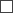 Operatīvās darbības likumaOperatīvās darbības likumaValsts drošības iestāžu likumaValsts drošības iestāžu likumaKonkurences likuma 9. panta piektās daļas 6. punktuKonkurences likuma 9. panta piektās daļas 6. punktuKonkurences likuma 9. panta piektās daļas 6. punktuunununun(tiesas nosaukums)(tiesas nosaukums)tiesnešalēmumu Nr.*(vārds, uzvārds)(datums)vaivaivaidatu subjektapiekrišanu*,lūdzam sniegt saglabājamos datus par(subjekts vai objekts)par laikposmu noplkst.līdzplkst.(diena, mēnesis, gads)(diena, mēnesis, gads)3. Pieprasām saglabājamos datus šādā apjomā (nepieciešamo datu kategoriju atzīmēt ar X):3. Pieprasām saglabājamos datus šādā apjomā (nepieciešamo datu kategoriju atzīmēt ar X):3. Pieprasām saglabājamos datus šādā apjomā (nepieciešamo datu kategoriju atzīmēt ar X):Datu kategorijaJāNē3.1. abonents vai reģistrētais lietotājs – izsaukuma iniciators: fiziskās personas vārds, uzvārds, personas kods un galiekārtas instalācijas (atrašanās vietas) adrese vai juridiskās personas nosaukums, reģistrācijas numurs un galiekārtas instalācijas (atrašanās vietas) adrese3.2. izsaucēja tālruņa numurs3.3. izsauktā tālruņa numura reģistrētais lietotājs: fiziskās personas vārds, uzvārds, personas kods un galiekārtas instalācijas (atrašanās vietas) adrese vai juridiskās personas nosaukums, reģistrācijas numurs un galiekārtas instalācijas (atrašanās vietas) adrese3.4. izsauktā tālruņa numurs3.5. tālruņa numurs, uz kuru izsaukumu maršrutē pāradresācijas gadījumā3.6. lietotājs, kuram izsaukumu maršrutē pāradresācijas gadījumā: fiziskās personas vārds, uzvārds, personas kods un instalācijas (atrašanās vietas) adrese vai juridiskās personas nosaukums, reģistrācijas numurs un galiekārtas instalācijas (atrašanās vietas) adrese3.7. savienojuma sākuma un beigu datums un laiks3.8. sniegtā elektronisko sakaru pakalpojuma veids3.9. paskaidrojoša informācija3.9. paskaidrojoša informācija4. Atbildes sniegšanas termiņš:4. Atbildes sniegšanas termiņš:4.1. 30 dienu laikā4.2. 10 dienu laikā4.3. triju stundu laikā4.4. stundas laikā5. Atbildes sniegšanas veids:5. Atbildes sniegšanas veids:5.1. papīra formā5.2. elektroniskiIestādes pilnvarotā personaIestādes pilnvarotā personaIestādes pilnvarotā personaIestādes pilnvarotā personaIestādes pilnvarotā persona(amats)(paraksts)**(vārds, uzvārds)Tālrunis, e-pasts